Уважаемые родители, на этой неделе предлагаем вам и вашим детям совершить путешествие в Волшебный мир театра!Предлагаем вам совершить это путешествие в виде беседы, в которой вы задаете вопросы, а ребенок отвечает на них, используя свой опыт и знания, контролируйте речь ребенка, он должен отвечать полными предложениями. (Заранее прочитайте конспект, подготовьте наглядность, так ребенку будет интереснее).Родители: Сегодня мы с тобой совершим волшебное путешествие в страну, которой нет ни на одной карте мира. А что это за страна ты узнаешь, если отгадаешь загадку: Там есть сцена и кулисы,И актеры, и актрисы,Есть афиша и антракт,Декорации, аншлаг.И, конечно же, премьера!Догадался ты, наверно. Что это? - Правильно, эта страна называется «Театр»! Скажи, а ты можешь сказать, что такое «театр»? (Ответы ребенка)- А что происходит в театре? Что мы можем там увидеть? (Ответы)- Значит: «Театр - это место, где показывают представление».Театральное искусство зародилось очень давно, ещё в древней Греции. Именно грекам первым пришла мысль представлять своих богов и различных героев на сцене. Актёры выходили из постройки, которая называлась «скена». От «скены» произошло современное слово  «сцена» .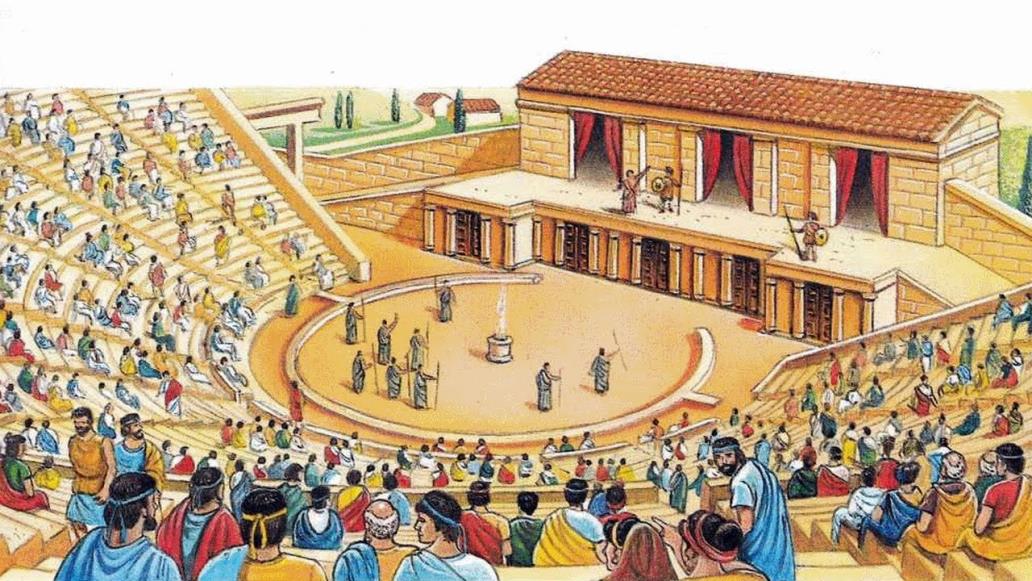 Родители: Театр-это один из видов искусства. Но он в свою очередь состоит из множества других видов искусства. Как ты думаешь, каких?Затрудняешься ответить? Тогда я тебе помогу. (Рассматриваниемакета сцены). Сейчас занавес закрыт, но когда начинается спектакль, то занавес открывается. (Открывает занавес и на макете стоят фигурки людей, животных)- Открылся занавес, и что ты видишь? Кроме нескольких фигурок на сцене-ничего нет. Тебе понятно, о чём будет спектакль, где будет происходить действие, кто эти герои? Конечно же нет. А если оформить вот так задний план макета-изображение леса, избушка...- Сейчас можно догадаться, где будет происходить действие? Где? (Ответы ребенка).- Значит в театре, присутствует такой вид искусства, который называется-изобразительное (изготовление декораций).- А если звучит вот такая музыка (весёлая, озорная), то ты можешь определить какой спектакль, весёлый или грустный? Какой же? (Ответы).- Правильно, весёлый! Значит, в театре ещё присутствует такой вид искусства, как музыка.Родители: Чтобы поставить спектакль, необходимо задействовать много людей. Есть такая в театре профессия – гримёр (нарисует на лице актёру морщины, наденет парик с лысиной, приклеит бороду...). Какой это будет персонаж? Правильно, дедушка!- Как ты думаешь, кто для спектакля рисует декорацию и эскизы для костюмов? (Художник )- Кто сочиняет музыку? (Композитор - Кто шьёт костюмы? (Швея )- Кто выдаёт костюмы актёрам? (Костюмер)- Костюм помогает передать характер героя. Попробуй по описанию костюма назвать сказочного героя:В сказке главный персонаж.Мушкетёр — такой типаж.Сапоги надеты смело.На макушку шляпа села.Храбрый, да при всём при томОн — животное с хвостом. (Кот в сапогах)Я с бала королевского Однажды убегалаИ туфельку хрустальнуюСлучайно потеряла. (Золушка)Бабушка девочку очень любила, Шапочку красную ей подарила.  Девочка имя забыла свое.  А ну, подскажите имя ее! (Красная шапочка)Кто приходит в каждый дом В Новый год с большим мешком? Шуба, шапка, красный нос, Это Дедушка. (Мороз)- Отлично, все загадки отгадали!- Ну, а кто разучивает танцы с актёрами? (Хореограф)- Все эти люди работают над созданием спектаклей, но работу всех этих людей нужно объединить. Ты знаешь, кто же занимается всем этим? Кто репетирует с актёрами, кто указывает композитору какая музыка должна звучать, а художнику - какие должны быть декорации?- Конечно же — это... режиссёр.- Есть ещё не менее важные в театре профессии, без которых мы с тобой не смогли бы попасть на представление. Что это за профессии? (Ответы).- Молодец! Конечно же это кассир. Прежде чем зайти в зал на спектакль, мы должны купит билет.- Гардеробщик —мы сдаём в гардероб вещи, которые нам не понадобятся, одежду.- А кто у нас проверит билет и подскажет, где наш ряд и место? Совершенно верно - это контролёр. (В обиходе принято называть: билетёр или капельдинер).- Мы поговорили о многих театральных профессиях, а ты можешь сказать, какая же профессия в театре самая главная? Затрудняешься, тогда слушай загадку: Он по сцене ходит, скачет,      То смеётся он, то плачет!      Хоть кого изобразит...      Мастерством всех поразит!      И сложился с давних пор      Вид профессии ...(актёр).- Конечно же - это актёр. Актёрам приходится играть различные роли: людей, животных и даже неодушевлённые предметы. Чтобы стать актером нужно очень многому научиться, много всего уметь. Как думаешь, что должен уметь делать актер? (Хорошо играть, изображать разных героев, хорошо говорить).- Правильно. Актер должен понятно и четко говорить. Помогают в этом скороговорки. Как надо говорить скороговорки? (Быстро, но, чтобы было понятно). Попробуй, повтори:1. Петр Петру пек пироги.2. На рынке Кирилл кружку купил.3. Слишком много ножек у сороконожек.4. Стас у нас, Афанас у вас.5. Белые бараны били в барабаны.Били, били, били, лоб себе разбили.  Предложите ребенку знакомую ему игру, чтобы побыть в роли актера                                                                         «Что мы делали не скажем, а что делали покажем».Актеры при помощи мимики и жестов показывают свой образ, при этом не говорят ни слова, а зрители должны угадать, что же показывает актер. Потренируемся, первый образ показывает взрослый. (Человек, который режет лук). Затем выступают дети (шофер; человек, который ловит комара, человек, который ест мороженое и т.д.)
- Хорошо справились с заданием! А как зрители должны отблагодарить актеров? (Звучат аплодисменты, актеры выходят на поклон.)Родители: Театры бывают различного назначения. В драматическом театре показывают спектакли весёлые и грустные. В театре оперы и балета в балетных постановках танцоры и балерины под музыку рассказывают историю при помощи красивых движений, то есть, языком танца.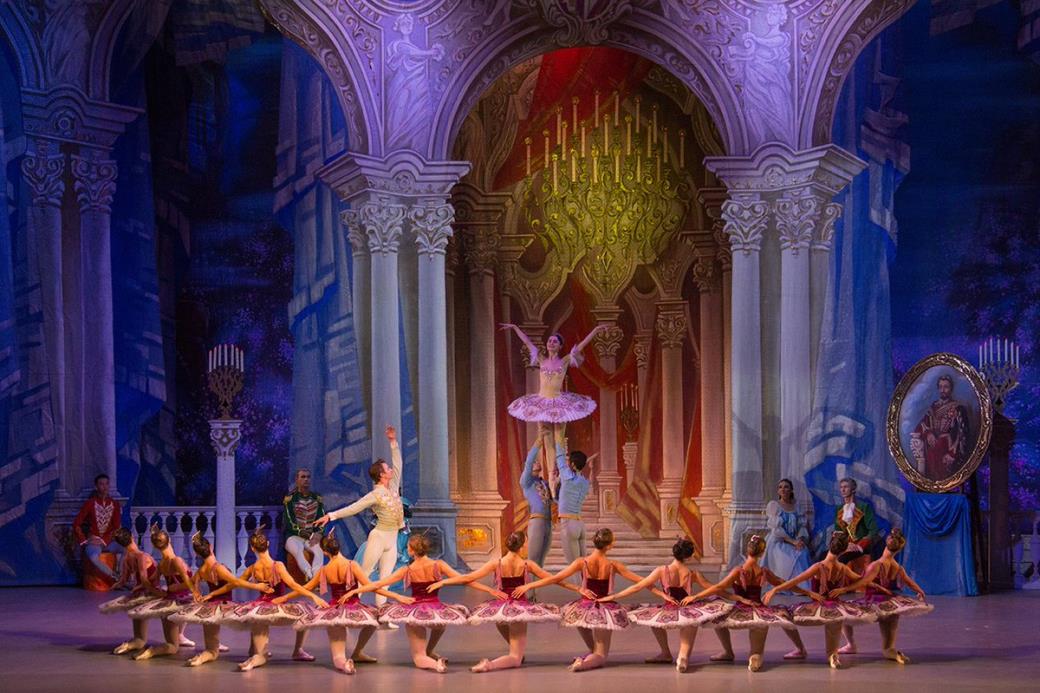             В опере актёры не разговаривают на сцене, а обо всём поют. 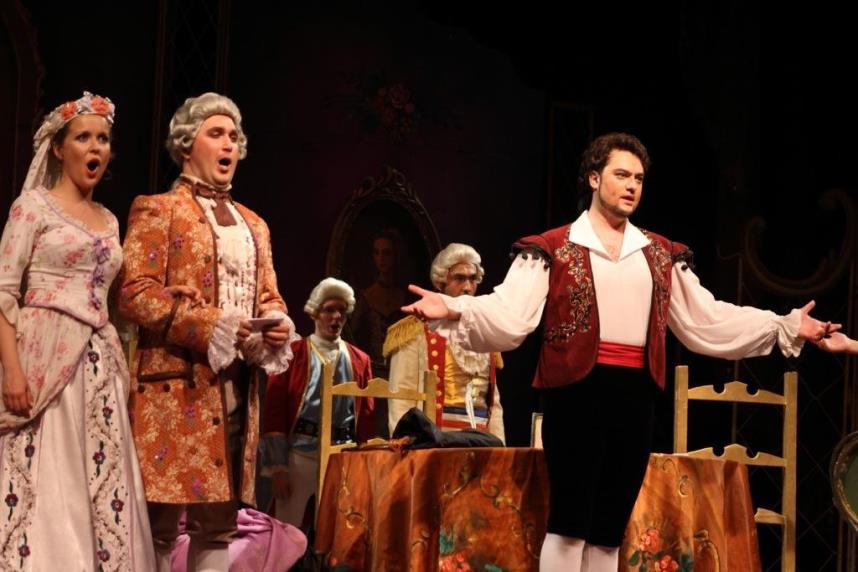 - В театре же юного зрителя проходят постановки для детей. Загримированные актёры на сцене исполняют роли персонажей в сказках или различных историях. В кукольных спектаклях - управляют куклами и озвучивают их своими голосами. 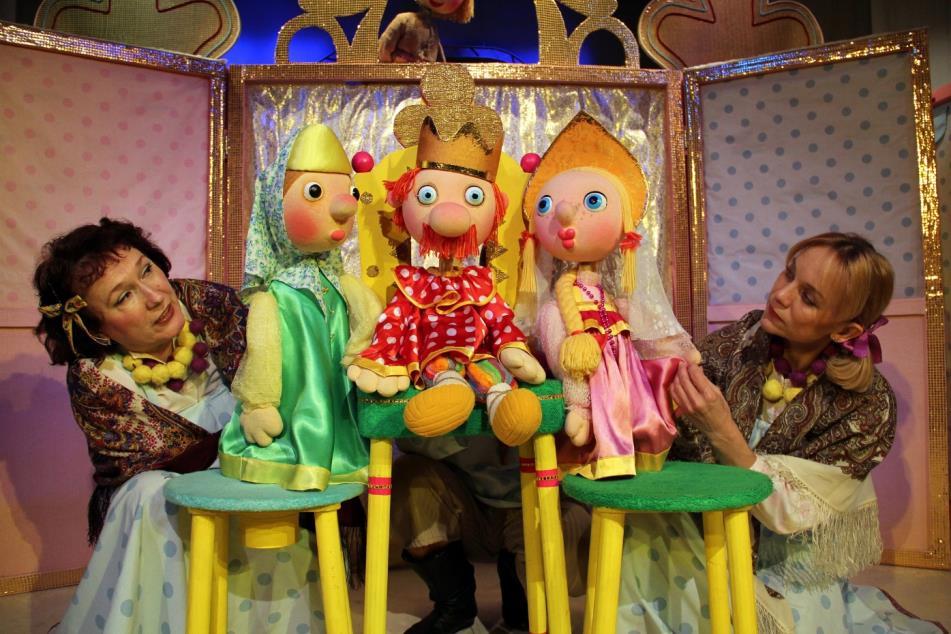 - Какие театры в нашем городе ты знаешь? 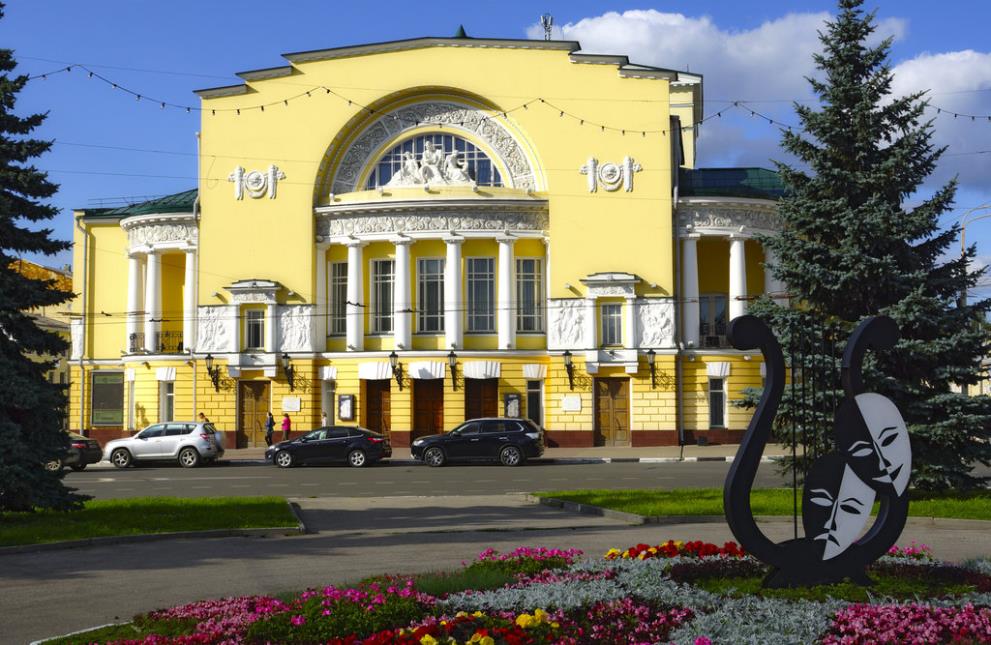                                    Театр драмы им. Ф. Волкова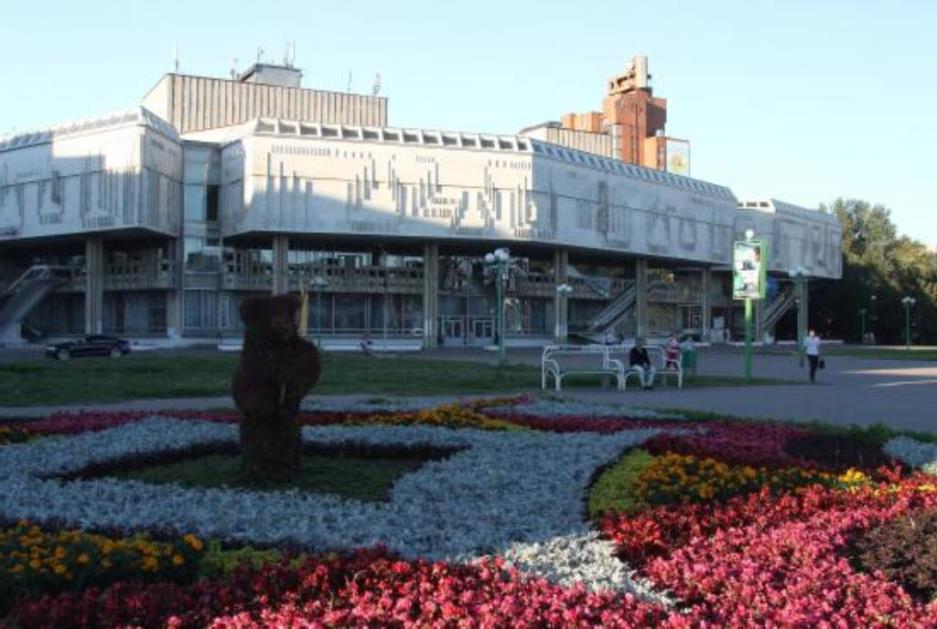             Ярославский государственный театр юного зрителя и театр кукол- Молодец, сегодня ты приложил всё своё терпение и труд, что очень важно для актёра, а мы тебя вознаграждаем за это аплодисментами!